Name:1.6 Geometry Honors – Describing Pairs of AnglesDraw and label the following.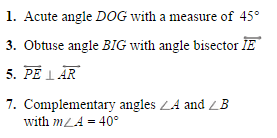 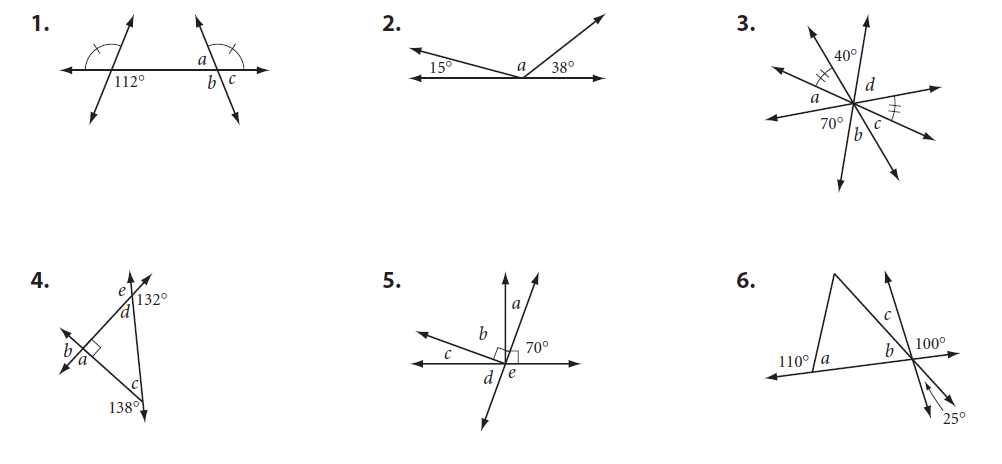 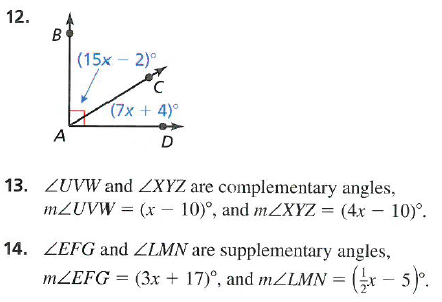 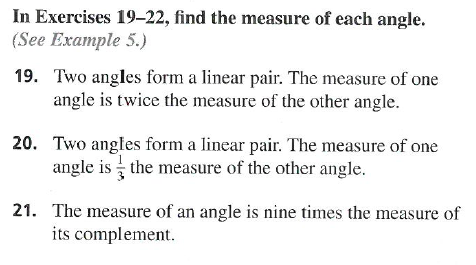 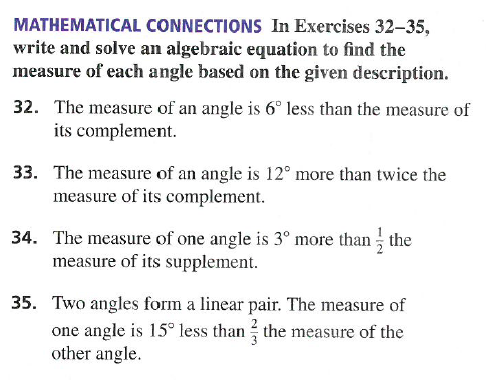 36-41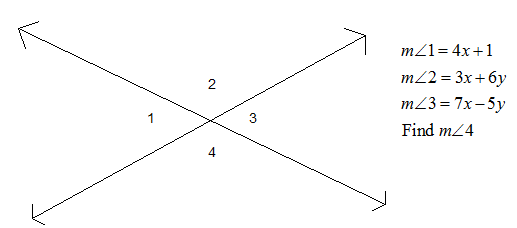 6)	